every_body (2024)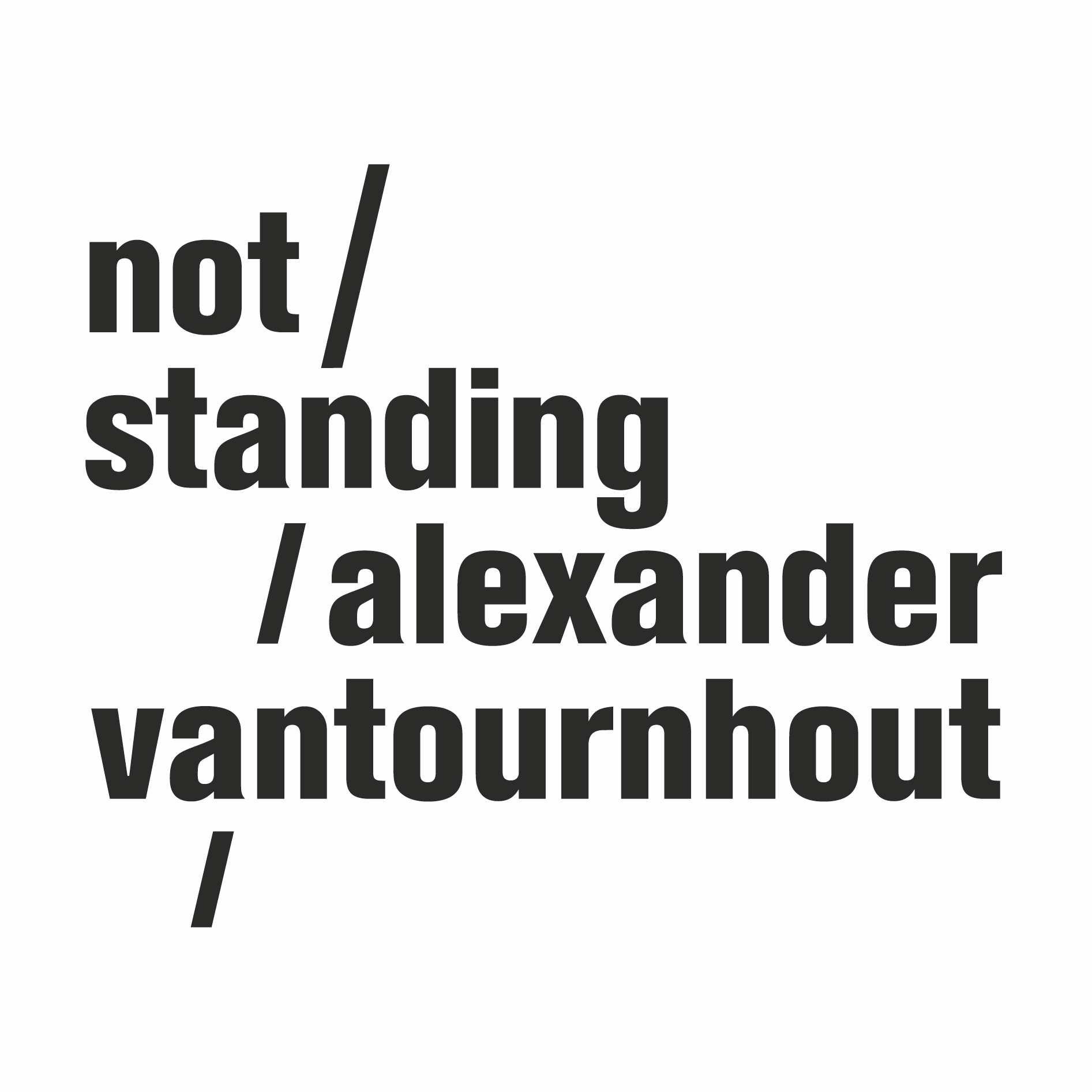 In every_body onderzoekt choreograaf Alexander Vantournhout, in samenwerking met Emmi Väisänen, alledaagse bewegingen zoals een handshake en wandelgang en transformeert deze in een veelluik van lichaamsdynamieken. Een eenvoudige handdruk evolueert naar een complex samenspel van armen, ellebogen en schouders en een eindeloze wandeling laat het potentieel van benen- en voetenwerk zien. Every_body ontwikkelt zich zo tot een complexe choreografie, waarin de meest subtiele bewegingen merkwaardig worden. Het duet wordt toon bijgezet door een nieuw gecreëerde soundtrack van componist en gitarist Geoffrey Burton. Modeontwerper en scenograaf Tom Van der Borght ontwikkelt kostuums en een surreëel universum waarin het bewegingsspel zich afspeelt.In het afgelopen decennium creëerde Alexander Vantournhout een divers oeuvre, met groepsvoorstellingen zoals Foreshadow (2023) en SCREWS (2019) en  solo's als VanThorhout (2022) en ANECKXANDER (2015). Every_body (2024) is al zijn vierde duet, na Through the Grapevine (2020), La Rose en Céramique (2018), en Raphaël (2017) en zet  een volgende stap in het ontleden van alledaagse bewegingen om zo de grenzen van wat het menselijke lichaam kan te verleggen.Concept: Alexander VantournhoutChoreografie: Emmi Väisänen & Alexander VantournhoutUitgevoerd door: Charlotte Cétaire & Chia-Hung Chung of Emmi Väisänen & Alexander Vantournhout Kostuums & scenografie: Tom Van der Borght Muziek: Geoffrey BurtonDramaturgie: Rudi Laermans & Katherina LindekensRehearsal director: Esse Vanderbruggen & Anneleen Keppens Research collaborator: Esse Vanderbruggen Machinerie: Simon CallensTour management: Frans Brood ProductionsCompany management: Esther MaasTechnische coördinatie: Bram VandeghinsteProductie- & tour management: Barbara Falter & Kiki VerschuerenCommunicatie: Aïda GabriëlsProductie: not standingCo-productie: Kunstencentrum VIERNULVIER, Gent (BE), La Soufflerie, Rezé (FR), Plateforme 2 Pôles Cirque en Normandie / La Brèche à Cherbourg & le Cirque-Théâtre d’Elbeuf (FR), Theater op de Markt - Dommelhof, Neerpelt (BE) 	Residenties: Turku.Dance, Turku (FI), Kunstencentrum VIERNULVIER, Gent (BE), Theater op de Markt - Dommelhof, Neerpelt (BE), Plateforme 2 Pôles Cirque en Normandie / La Brèche à Cherbourg & le Cirque-Théâtre d’Elbeuf (FR), Wood Cube, Roeselare (BE), CC De Schakel, Waregem (BE)Met dank aan Kalle Nio Gerealiseerd met de steun van de Tax Shelter van de Belgische Federale Overheid, via Flanders Tax ShelterAlexander Vantournhout is artiest-in-residentie in Kunstencentrum VIERNULVIER in Gent, artiste associé bij le CENTQUATRE in Parijs en cultureel ambassadeur van de Stad Roeselare.Alexander Vantournhout wordt gesteund door de Vlaamse overheid en Fondation BNP Paribas.PREMIERE  		17 - 18 oktober 2024 - Cirque-Théâtre d’Elbeuf (FR) Websitehttps://notstanding.com Facebookhttps://www.facebook.com/alexandervantournhoutofficialInstagramhttps://www.instagram.com/alexandervantournhout/Vimeohttps://vimeo.com/user15396321Youtubehttps://www.youtube.com/channel/UCYJuD22fASxeAqx-mdtyJUwSchrijf je in voor onze nieuwsbriefhttps://bit.ly/newsletternotstanding 